Специальная программа ФНПР«Профсоюзная путёвка»https://www.profkurort.ru/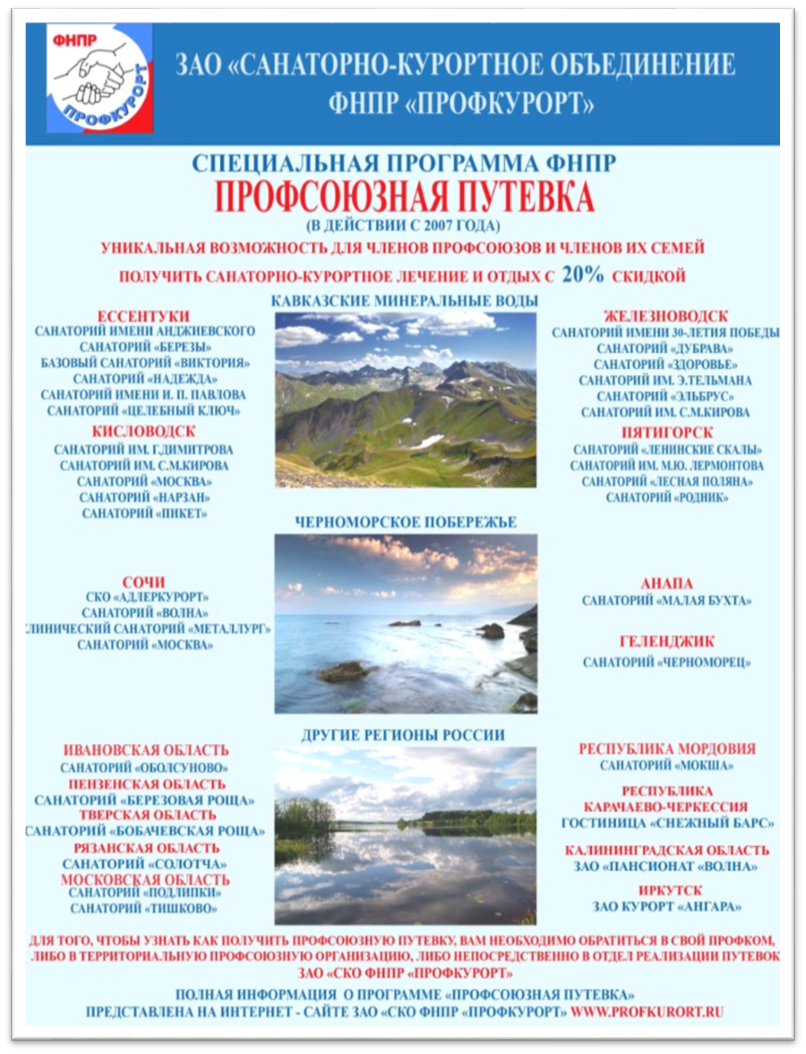 По вопросам подбора и бронирования путёвки обращаться по тел. 5-98-05 или каб. № 9 Управления образования к Нечукиной Елене Евгеньевне